TIANJIN OCEAN BICYCLE INDUSTRY GROUP LIMITED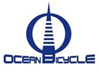                ADD: NO.88 HEYUAN ROAD,CHINA BICYCLE INDUSTRY ZONE TIANJIN CHINA               TEL:86 22 22144951  FAX:86-22-22144959   CONTACT PERSON: Dorothy Niu               WEBSITE: www.oceanbicycle.com     E-MAIL:oceanbicycle@oceanbicycle.com.cn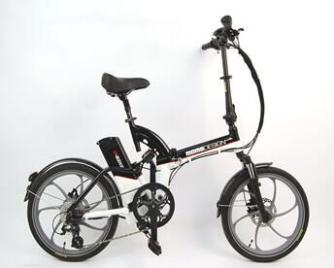 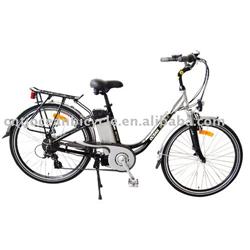 OC-EB20005                                                         OC-EB26007ALLOY FRAME AND FORK                                            ALLOY FRAME   SHIMANO 7 SPEED                                                  SHIMANO 6SDOUBLE WALLOY ALLOY RIM                                        24V 180W BRUSHLESSKENDA  TYRE AND TUBE                                            DOUBLE WALL ALLOY RIM                                              UNI-WHEEL                                                          36V TORQUE SENSOR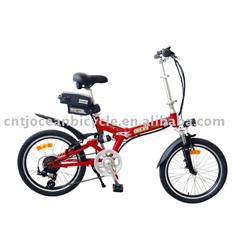 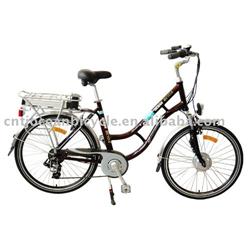 OC-EB20002                                                         OC-EB26006ALLUMINUM ALLOY 20" FOLDABLE                                  ALLOY FRAME AND SUSPENSION FORK SHIMANO 6S                                                         SHIMANO 6SMOTOR: 24V 180W BRUSHLESS                                      24V Lithium BatteryALLOY DOUBLE WALL BLACK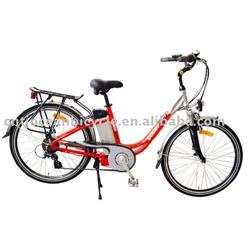 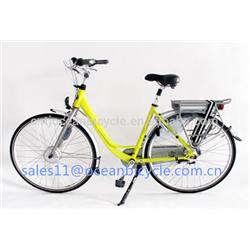 OC-EB24005                                                          OC-E700C-002                                  ALLOY FRAME                                                         ALLOY FRAME  SHIMANO 6S                                                          24V Lithium Battery  24V Lithium Battery                                                   Brushless, 700C*36V*250W